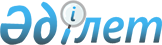 "О районном бюджете на 2024-2026 годы"Решение Целиноградского районного маслихата Акмолинской области от 25 декабря 2023 года № 104/15-8.
      В соответствии с пунктом 2 статьи 9 Бюджетного кодекса Республики Казахстан, подпунктом 1) пункта 1 статьи 6 Закона Республики Казахстан "О местном государственном управлении и самоуправлении в Республике Казахстан" Целиноградский районный маслихат РЕШИЛ:
      1. Утвердить районный бюджет на 2024-2026 годы согласно приложениям 1, 2 и 3 соответственно, в том числе на 2024 год в следующих объемах:
      1) доходы – 35 578 203,0 тысяч тенге, в том числе:
      налоговые поступления – 3 873 927,0 тысяч тенге;
      неналоговые поступления – 40 540,0 тысяч тенге;
      поступления от продажи основного капитала – 3 153 713,0 тысяч тенге;
      поступления трансфертов – 28 510 023,0 тысяч тенге;
      2) затраты – 33 929 803,0 тысяч тенге;
      3) чистое бюджетное кредитование – 98 754,0 тысяч тенге, в том числе:
      бюджетные кредиты – 303 776,0 тысяч тенге;
      погашение бюджетных кредитов – 205 022,0 тысяч тенге;
      4) сальдо по операциям с финансовыми активами – 0,0 тысяч тенге;
      5) дефицит (профицит) бюджета – 1 549 646,0 тысяч тенге;
      6) финансирование дефицита (использование профицита) бюджета – -1 549 646,0 тысяч тенге, в том числе:
      поступления займов – 303 776,0 тысяч тенге;
      погашение займов – 1 853 422,0 тысяч тенге.
      Сноска. Пункт 1 - в редакции решения Целиноградского районного маслихата Акмолинской области от 06.02.2024 № 134/17-8 (вводится в действие с 01.01.2024).


      2. Учесть в составе поступлений районного бюджета на 2024 год целевые трансферты и бюджетные кредиты из республиканского бюджета согласно приложению 4.
      3. Учесть в составе поступлений районного бюджета на 2024 год целевые трансферты из областного бюджета согласно приложению 5.
      4. Учесть в составе поступлений районного бюджета на 2024 год целевые трансферты из Национального фонда Республики Казахстан согласно приложению 6.
      Распределение сумм целевых трансфертов и бюджетных кредитов определяется постановлением акимата района.
      5. Утвердить резерв местного исполнительного органа района на 2024 год в сумме 100 000,0 тысяч тенге.
      6. Настоящее решение вводится в действие с 1 января 2024 года.
      "СОГЛАСОВАНО"
      Аким Целиноградского района
      Б.Оспанбеков
      25 декабря 2023 года Районный бюджет на 2024 год
      Сноска. Приложение 1 - в редакции решения Целиноградского районного маслихата Акмолинской области от 06.02.2024 № 134/17-8 (вводится в действие с 01.01.2024). Районный бюджет на 2025 год Районный бюджет на 2026 год Целевые трансферты и бюджетные кредиты из республиканского бюджета на 2024 год Целевые трансферты из областного бюджета на 2024 год Целевые трансферты из Национального фонда Республики Казахстан на 2024 год
					© 2012. РГП на ПХВ «Институт законодательства и правовой информации Республики Казахстан» Министерства юстиции Республики Казахстан
				
      Председатель Целиноградского районного маслихата 

Л.Конарбаева
Руководительгосударственного учреждения"Отдел экономики и финансов"Целиноградского районаБ.Куликенов25 декабря 2023 годаПриложение 1 к решению
Целиноградского районного маслихата
от 25 декабря 2023 года
№ 104/15-8
Категория
Категория
Категория
Категория
Сумма, тысяч тенге
Класс
Класс
Класс
Сумма, тысяч тенге
Подкласс
Подкласс
Сумма, тысяч тенге
Наименование
Сумма, тысяч тенге
1
2
3
4
5
I. Доходы
35 578 203,0
1
Налоговые поступления
3 873 927,0
01
Подоходный налог
462 143,0
1
Корпоративный подоходный налог
427 143,0
2
Индивидуальный подоходный налог
35 000,0
03
Социальный налог
2 529 468,0
1
Социальный налог
2 529 468,0
04
Hалоги на собственность
786 878,0
1
Hалоги на имущество
786 878,0
05
Внутренние налоги на товары, работы и услуги
70 093,0
2
Акцизы
6 420,0
3
Поступления за использование природных и других ресурсов
47 000,0
4
Сборы за ведение предпринимательской и профессиональной деятельности
16 673,0
08
Обязательные платежи, взимаемые за совершение юридически значимых действий и (или) выдачу документов уполномоченными на то государственными органами или должностными лицами
25 345,0
1
Государственная пошлина
25 345,0
2
Неналоговые поступления
40 540,0
01
Доходы от государственной собственности
11 400,0
5
Доходы от аренды имущества, находящегося в государственной собственности
11 190,0
7
Вознаграждения по кредитам, выданным из государственного бюджета
210,0
04
Штрафы, пени, санкции, взыскания, налагаемые государственными учреждениями, финансируемыми из государственного бюджета, а также содержащимися и финансируемыми из бюджета (сметы расходов) Национального Банка Республики Казахстан
2 500,0
1
Штрафы, пени, санкции, взыскания, налагаемые государственными учреждениями, финансируемыми из государственного бюджета, а также содержащимися и финансируемыми из бюджета (сметы расходов) Национального Банка Республики Казахстан, за исключением поступлений от организаций нефтяного сектора, в Фонд компенсации потерпевшим, Фонд поддержки инфраструктуры образования и Специальный государственный фонд
2 500,0
06
Прочие неналоговые поступления
26 640,0
1
Прочие неналоговые поступления
26 640,0
3
Поступления от продажи основного капитала
3 153 713,0
01
Продажа государственного имущества, закрепленного за государственными учреждениями
3 153 713,0
1
Продажа государственного имущества, закрепленного за государственными учреждениями
3 153 713,0
4
Поступления трансфертов 
28 510 023,0
02
Трансферты из вышестоящих органов государственного управления
28 510 023,0
2
Трансферты из областного бюджета
28 510 023,0
Функциональная группа
Функциональная группа
Функциональная группа
Функциональная группа
Сумма, тысяч тенге
Администратор
Администратор
Администратор
Сумма, тысяч тенге
Программа
Программа
Сумма, тысяч тенге
Наименование
Сумма, тысяч тенге
1
2
3
4
5
II. Затраты
33 929 803,0
01
Государственные услуги общего характера
762 490,4
112
Аппарат маслихата района (города областного значения)
56 946,5
001
Услуги по обеспечению деятельности маслихата района (города областного значения)
54 533,0
005
Повышение эффективности деятельности депутатов маслихатов
2 413,5
122
Аппарат акима района (города областного значения)
314 141,0
001
Услуги по обеспечению деятельности акима района (города областного значения)
314 141,0
459
Отдел экономики и финансов района (города областного значения)
359 136,9
001
Услуги по реализации государственной политики в области формирования и развития экономической политики, государственного планирования, исполнения бюджета и управления коммунальной собственностью района (города областного значения)
71 955,9
003
Проведение оценки имущества в целях налогообложения
3 210,0
010
Приватизация, управление коммунальным имуществом, постприватизационная деятельность и регулирование споров, связанных с этим 
1 790,0
113
Целевые текущие трансферты нижестоящим бюджетам
 282 181,0
494
Отдел предпринимательства и промышленности района (города областного значения)
32 266,0
001
Услуги по реализации государственной политики на местном уровне в области развития предпринимательства и промышленности
32 266,0
02
Оборона
149 841,0
122
Аппарат акима района (города областного значения)
149 841,0
005
Мероприятия в рамках исполнения всеобщей воинской обязанности
25 738,0
006
Предупреждение и ликвидация чрезвычайных ситуаций масштаба района (города областного значения)
37 000,0
007
Мероприятия по профилактике и тушению степных пожаров районного (городского) масштаба, а также пожаров в населенных пунктах, в которых не созданы органы государственной противопожарной службы
87 103,0
06
Социальная помощь и социальное обеспечение
605 702,0
451
Отдел занятости и социальных программ района (города областного значения)
592 181,0
001
Услуги по реализации государственной политики на местном уровне в области обеспечения занятости и реализации социальных программ для населения
56 637,0
005
Государственная адресная социальная помощь
61 175,0
006
Оказание жилищной помощи
3 030,0
007
Социальная помощь отдельным категориям нуждающихся граждан по решениям местных представительных органов
171 516,0
010
Материальное обеспечение детей с инвалидностью, воспитывающихся и обучающихся на дому
2 530,0
014
Оказание социальной помощи нуждающимся гражданам на дому
11 423,0
017
Обеспечение нуждающихся лиц с инвалидностью протезно-ортопедическими, сурдотехническими и тифлотехническими средствами, специальными средствами передвижения, обязательными гигиеническими средствами, а также предоставление услуг санаторно-курортного лечения, специалиста жестового языка, индивидуальных помощников в соответствии с индивидуальной программой реабилитации лица с инвалидностью
121 770,0
050
Обеспечение прав и улучшение качества жизни лиц с инвалидностью в Республике Казахстан
36 211,0
054
Размещение государственного социального заказа в неправительственных организациях
64 790,0
113
Целевые текущие трансферты нижестоящим бюджетам
63 099,0
485
Отдел пассажирского транспорта и автомобильных дорог района (города областного значения)
13 521,0
068
Социальная поддержка отдельных категорий граждан в виде льготного, бесплатного проезда на городском общественном транспорте (кроме такси) по решению местных представительных органов
13 521,0
07
Жилищно-коммунальное хозяйство
5 345 240,6
467
Отдел строительства района (города областного значения)
4 808 491,0
003
Проектирование и (или) строительство, реконструкция жилья коммунального жилищного фонда
1 930 136,0
004
Проектирование, развитие и (или) обустройство инженерно-коммуникационной инфраструктуры
312 545,0
058
Развитие системы водоснабжения и водоотведения в сельских населенных пунктах
2 565 810,0
496
Отдел жилищной инспекции и коммунального хозяйства района (города областного значения)
536 749,6
001
Услуги по реализации государственной политики на местном уровне в области коммунального хозяйства и жилищного фонда
52 153,0
025
Освещение улиц в населенных пунктах
128 609,6
026
Организация эксплуатации тепловых сетей, находящихся в коммунальной собственности районов (городов областного значения)
95 000,0
030
Обеспечение санитарии населенных пунктов
30 000,0
032
Капитальные расходы подведомственных государственных учреждений и организаций
77 600,0
113
Целевые текущие трансферты нижестоящим бюджетам
153 387,0
08
Культура, спорт, туризм и информационное пространство
561 923,0
456
Отдел внутренней политики района (города областного значения)
100 790,0
001
Услуги по реализации государственной политики на местном уровне в области информации, укрепления государственности и формирования социального оптимизма граждан
47 907,0
002
Услуги по проведению государственной информационной политики через газеты и журналы 
15 000,0
003
Реализация мероприятий в сфере молодежной политики
37 883,0
457
Отдел культуры, развития языков, физической культуры и спорта района (города областного значения)
431 373,0
001
Услуги по реализации государственной политики на местном уровне в области культуры, развития языков, физической культуры и спорта
41 337,0
003
Поддержка культурно-досуговой работы
227 560,0
006
Функционирование районных (городских) библиотек
96 963,0
007
Развитие государственного языка и других языков народа Казахстана
31 513,0
009
Проведение спортивных соревнований на районном (города областного значения) уровне
10 000,0
010
Подготовка и участие членов сборных команд района (города областного значения) по различным видам спорта на областных спортивных соревнованиях
14 000,0
032
Капитальные расходы подведомственных государственных учреждений и организаций
10 000,0
467
Отдел строительства района (города областного значения)
29 760,0
011
Развитие объектов культуры
29 760,0
09
Топливно-энергетический комплекс и недропользование
5 138 823,0
467
Отдел строительства района (города областного значения)
5 138 823,0
036
Развитие газотранспортной системы
5 138 823,0
10
Сельское, водное, лесное, рыбное хозяйство, особо охраняемые природные территории, охрана окружающей среды и животного мира, земельные отношения
226 239,0
459
Отдел экономики и финансов района (города областного значения)
140 000,0
099
Реализация мер по оказанию социальной поддержки специалистов
140 000,0
462
Отдел сельского хозяйства района (города областного значения)
40 929,0
001
Услуги по реализации государственной политики на местном уровне в сфере сельского хозяйства
40 929,0
463
Отдел земельных отношений района (города областного значения)
45 310,0
001
Услуги по реализации государственной политики в области регулирования земельных отношений на территории района (города областного значения)
45 310,0
11
Промышленность, архитектурная, градостроительная и строительная деятельность
115 769,0
467
Отдел строительства района (города областного значения)
62 739,0
001
Услуги по реализации государственной политики на местном уровне в области строительства
62 739,0
468
Отдел архитектуры и градостроительства района (города областного значения)
53 030,0
001
Услуги по реализации государственной политики в области архитектуры и градостроительства на местном уровне 
36 121,0
003
Разработка схем градостроительного развития территории района и генеральных планов населенных пунктов
16 909,0
 12
Транспорт и коммуникации
9 941 810,0
485
Отдел пассажирского транспорта и автомобильных дорог района (города областного значения)
9 941 810,0
001
Услуги по реализации государственной политики на местном уровне в области пассажирского транспорта и автомобильных дорог
29 746,0
023
Обеспечение функционирования автомобильных дорог
70 000,0
025
Реализация приоритетных проектов транспортной инфраструктуры
9 629 354,0
113
Целевые текущие трансферты нижестоящим бюджетам
212 710,0
13
Прочие
10 313 305,0
457
Отдел культуры, развития языков, физической культуры и спорта района (города областного значения)
150 000,0
052
Реализация мероприятий по социальной и инженерной инфраструктуре в сельских населенных пунктах в рамках проекта "Ауыл-Ел бесігі"
150 000,0
459
Отдел экономики и финансов района (города областного значения)
100 000,0
012
Резерв местного исполнительного органа района (города областного значения) 
100 000,0
467
Отдел строительства района (города областного значения)
3 238 305,0
071
Развитие социальной и инженерной инфраструктуры окраин городов
134 973,0
079
Развитие социальной и инженерной инфраструктуры в сельских населенных пунктах в рамках проекта "Ауыл-Ел бесігі"
3 103 332,0
485
Отдел пассажирского транспорта и автомобильных дорог района (города областного значения)
6 825 000,0
071
Развитие социальной и инженерной инфраструктуры окраин городов
6 825 000,0
 14
Обслуживание долга
300 946,0
459
Отдел экономики и финансов района (города областного значения)
300 946,0
021
Обслуживание долга местных исполнительных органов по выплате вознаграждений и иных платежей по займам из областного бюджета
300 946,0
 15
Трансферты
467 714,0
459
Отдел экономики и финансов района (города областного значения)
467 714,0
007
Бюджетные изъятия
140 391,0
024
Целевые текущие трансферты из нижестоящего бюджета на компенсацию потерь вышестоящего бюджета в связи с изменением законодательства
327 323,0
III. Чистое бюджетное кредитование
98 754,0
Бюджетные кредиты
303 776,0
10
Сельское, водное, лесное, рыбное хозяйство, особо охраняемые природные территории, охрана окружающей среды и животного мира, земельные отношения
303 776,0
459
Отдел экономики и финансов района (города областного значения)
303 776,0
018
Бюджетные кредиты для реализации мер социальной поддержки специалистов
303 776,0
5
Погашение бюджетных кредитов
205 022,0
 01
Погашение бюджетных кредитов
205 022,0
 1
Погашение бюджетных кредитов, выданных из государственного бюджета
205 022,0
IV. Сальдо по операциям с финансовыми активами 
0,0
Приобретение финансовых активов
0,0
V. Дефицит (профицит) бюджета 
1 549 646,0
VI. Финансирование дефицита (использование профицита) бюджета
-1 549 646,0
Поступления займов
303 776,0
7
Поступления займов
303 776,0
 01
Внутренние государственные займы
303 776,0
2
Договоры займа
303 776,0
Погашение займов
1 853 422,0
16
Погашение займов
1 853 422,0
459
Отдел экономики и финансов района (города областного значения)
1 853 422,0
005
Погашение долга местного исполнительного органа перед вышестоящим бюджетом
1 853 422,0Приложение 2 к решению
Целиноградского районного маслихата
от 25 декабря 2023 года
№ 104/15-8
Категория
Категория
Категория
Категория
Сумма, тысяч тенге
Класс
Класс
Класс
Сумма, тысяч тенге
Подкласс
Подкласс
Сумма, тысяч тенге
Наименование
Сумма, тысяч тенге
1
2
3
4
5
I. Доходы
4 608 060,0
1
Налоговые поступления
4 564 682,0
01
Подоходный налог
709 970,0
1
Корпоративный подоходный налог
457 043,0
2
Индивидуальный подоходный налог
252 927,0
03
Социальный налог
2 897 576,0
1
Социальный налог
2 897 576,0
04
Hалоги на собственность
841 959,0
1
Hалоги на имущество
841 959,0
05
Внутренние налоги на товары, работы и услуги
88 058,0
2
Акцизы
6 869,0
3
Поступления за использование природных и других ресурсов
63 349,0
4
Сборы за ведение предпринимательской и профессиональной деятельности
17 840,0
08
Обязательные платежи, взимаемые за совершение юридически значимых действий и (или) выдачу документов уполномоченными на то государственными органами или должностными лицами
27 119,0
1
Государственная пошлина
27 119,0
2
Неналоговые поступления
43 378,0
01
Доходы от государственной собственности
11 400,0
5
Доходы от аренды имущества, находящегося в государственной собственности
11 188,0
7
Вознаграждения по кредитам, выданным из государственного бюджета
212,0
04
Штрафы, пени, санкции, взыскания, налагаемые государственными учреждениями, финансируемыми из государственного бюджета, а также содержащимися и финансируемыми из бюджета (сметы расходов) Национального Банка Республики Казахстан
2 500,0
1
Штрафы, пени, санкции, взыскания, налагаемые государственными учреждениями, финансируемыми из государственного бюджета, а также содержащимися и финансируемыми из бюджета (сметы расходов) Национального Банка Республики Казахстан, за исключением поступлений от организаций нефтяного сектора, в Фонд компенсации потерпевшим, Фонд поддержки инфраструктуры образования и Специальный государственный фонд
2 500,0
06
Прочие неналоговые поступления
29 478,0
1
Прочие неналоговые поступления
29 478,0
Функциональная группа
Функциональная группа
Функциональная группа
Функциональная группа
Сумма, тысяч тенге
Администратор
Администратор
Администратор
Сумма, тысяч тенге
Программа
Программа
Сумма, тысяч тенге
Наименование
Сумма, тысяч тенге
1
2
3
4
5
II. Затраты
4 608 060,0
01
Государственные услуги общего характера
947 200,0
112
Аппарат маслихата района (города областного значения)
50 000,0
001
Услуги по обеспечению деятельности маслихата района (города областного значения)
50 000,0
122
Аппарат акима района (города областного значения)
375 000,0
001
Услуги по обеспечению деятельности акима района (города областного значения)
375 000,0
459
Отдел экономики и финансов района (города областного значения)
497 200,0
001
Услуги по реализации государственной политики в области формирования и развития экономической политики, государственного планирования, исполнения бюджета и управления коммунальной собственностью района (города областного значения)
62 000,0
003
Проведение оценки имущества в целях налогообложения
3 200,0
010
Приватизация, управление коммунальным имуществом, постприватизационная деятельность и регулирование споров, связанных с этим 
2 000,0
113
Целевые текущие трансферты нижестоящим бюджетам
 430 000,0
494
Отдел предпринимательства и промышленности района (города областного значения)
25 000,0
001
Услуги по реализации государственной политики на местном уровне в области развития предпринимательства и промышленности
25 000,0
02
Оборона
82 000,0
122
Аппарат акима района (города областного значения)
82 000,0
005
Мероприятия в рамках исполнения всеобщей воинской обязанности
20 000,0
006
Предупреждение и ликвидация чрезвычайных ситуаций масштаба района (города областного значения)
37 000,0
007
Мероприятия по профилактике и тушению степных пожаров районного (городского) масштаба, а также пожаров в населенных пунктах, в которых не созданы органы государственной противопожарной службы
25 000,0
06
Социальная помощь и социальное обеспечение
212 500,0
451
Отдел занятости и социальных программ района (города областного значения)
212 500,0
001
Услуги по реализации государственной политики на местном уровне в области обеспечения занятости и реализации социальных программ для населения
53 000,0
005
Государственная адресная социальная помощь
13 000,0
006
Оказание жилищной помощи
3 000,0
007
Социальная помощь отдельным категориям нуждающихся граждан по решениям местных представительных органов
78 000,0
010
Материальное обеспечение детей с инвалидностью, воспитывающихся и обучающихся на дому
2 000,0
014
Оказание социальной помощи нуждающимся гражданам на дому
15 000,0
050
Обеспечение прав и улучшение качества жизни лиц с инвалидностью в Республике Казахстан
16 000,0
054
Размещение государственного социального заказа в неправительственных организациях
2 500,0
113
Целевые текущие трансферты нижестоящим бюджетам
30 000,0
07
Жилищно-коммунальное хозяйство
738 000,0
496
Отдел жилищной инспекции и коммунального хозяйства района (города областного значения)
738 000,0
001
Услуги по реализации государственной политики на местном уровне в области коммунального хозяйства и жилищного фонда
38 000,0
026
Организация эксплуатации тепловых сетей, находящихся в коммунальной собственности районов (городов областного значения)
300 000,0
113
Целевые текущие трансферты нижестоящим бюджетам
300 000,0
08
Культура, спорт, туризм и информационное пространство
730 884,0
456
Отдел внутренней политики района (города областного значения)
105 884,0
001
Услуги по реализации государственной политики на местном уровне в области информации, укрепления государственности и формирования социального оптимизма граждан
51 000,0
002
Услуги по проведению государственной информационной политики через газеты и журналы 
14 884,0
003
Реализация мероприятий в сфере молодежной политики
40 000,0
457
Отдел культуры, развития языков, физической культуры и спорта района (города областного значения)
625 000,0
001
Услуги по реализации государственной политики на местном уровне в области культуры, развития языков, физической культуры и спорта
38 000,0
003
Поддержка культурно-досуговой работы
460 000,0
006
Функционирование районных (городских) библиотек
78 000,0
007
Развитие государственного языка и других языков народа Казахстана
24 000,0
009
Проведение спортивных соревнований на районном (города областного значения) уровне
10 000,0
010
Подготовка и участие членов сборных команд района (города областного значения) по различным видам спорта на областных спортивных соревнованиях
15 000,0
10
Сельское, водное, лесное, рыбное хозяйство, особо охраняемые природные территории, охрана окружающей среды и животного мира, земельные отношения
227 000,0
459
Отдел экономики и финансов района (города областного значения)
140 000,0
099
Реализация мер по оказанию социальной поддержки специалистов
140 000,0
462
Отдел сельского хозяйства района (города областного значения)
40 000,0
001
Услуги по реализации государственной политики на местном уровне в сфере сельского хозяйства
40 000,0
463
Отдел земельных отношений района (города областного значения)
47 000,0
001
Услуги по реализации государственной политики в области регулирования земельных отношений на территории района (города областного значения)
47 000,0
11
Промышленность, архитектурная, градостроительная и строительная деятельность
109 000,0
467
Отдел строительства района (города областного значения)
75 000,0
001
Услуги по реализации государственной политики на местном уровне в области строительства
75 000,0
468
Отдел архитектуры и градостроительства района (города областного значения)
34 000,0
001
Услуги по реализации государственной политики в области архитектуры и градостроительства на местном уровне 
34 000,0
 12
Транспорт и коммуникации
287 000,0
485
Отдел пассажирского транспорта и автомобильных дорог района (города областного значения)
287 000,0
001
Услуги по реализации государственной политики на местном уровне в области пассажирского транспорта и автомобильных дорог
27 000,0
023
Обеспечение функционирования автомобильных дорог
200 000,0
113
Целевые текущие трансферты нижестоящим бюджетам
60 000,0
13
Прочие
150 000,0
459
Отдел экономики и финансов района (города областного значения)
150 000,0
012
Резерв местного исполнительного органа района (города областного значения) 
150 000,0
 14
Обслуживание долга
441 222,0
459
Отдел экономики и финансов района (города областного значения)
441 222,0
021
Обслуживание долга местных исполнительных органов по выплате вознаграждений и иных платежей по займам из областного бюджета
441 222,0
 15
Трансферты
51 297,0
459
Отдел экономики и финансов района (города областного значения)
51 297,0
007
Бюджетные изъятия
51 297,0
III. Чистое бюджетное кредитование
0,0
Бюджетные кредиты
0,0
10
Сельское, водное, лесное, рыбное хозяйство, особо охраняемые природные территории, охрана окружающей среды и животного мира, земельные отношения
0,0
459
Отдел экономики и финансов района (города областного значения)
0,0
018
Бюджетные кредиты для реализации мер социальной поддержки специалистов
0,0
5
Погашение бюджетных кредитов
0,0
 01
Погашение бюджетных кредитов
0,0
 1
Погашение бюджетных кредитов, выданных из государственного бюджета
0,0
IV. Сальдо по операциям с финансовыми активами 
0,0
Приобретение финансовых активов
0,0
V. Дефицит (профицит) бюджета 
0,0
VI. Финансирование дефицита (использование профицита) бюджета
0,0
Поступления займов
0,0
7
Поступления займов
0,0
 01
Внутренние государственные займы
0,0
2
Договоры займа
0,0
Погашение займов
0,0
16
Погашение займов
0,0
459
Отдел экономики и финансов района (города областного значения)
0,0
005
Погашение долга местного исполнительного органа перед вышестоящим бюджетом
0,0Приложение 3 к решению
Целиноградского районного маслихата
от 25 декабря 2023 года
№ 104/15-8
Категория
Категория
Категория
Категория
Сумма, тысяч тенге
Класс
Класс
Класс
Сумма, тысяч тенге
Подкласс
Подкласс
Сумма, тысяч тенге
Наименование
Сумма, тысяч тенге
1
2
3
4
5
I. Доходы
4 930 624,0
1
Налоговые поступления
4 884 210,0
01
Подоходный налог
759 667,0
1
Корпоративный подоходный налог
489 036,0
2
Индивидуальный подоходный налог
270 631,0
03
Социальный налог
3 100 406,0
1
Социальный налог
3 100 406,0
04
Hалоги на собственность
900 897,0
1
Hалоги на имущество
900 897,0
05
Внутренние налоги на товары, работы и услуги
94 223,0
2
Акцизы
7 350,0
3
Поступления за использование природных и других ресурсов
67 784,0
4
Сборы за ведение предпринимательской и профессиональной деятельности
19 089,0
08
Обязательные платежи, взимаемые за совершение юридически значимых действий и (или) выдачу документов уполномоченными на то государственными органами или должностными лицами
29 017,0
1
Государственная пошлина
29 017,0
2
Неналоговые поступления
46 414,0
01
Доходы от государственной собственности
11 400,0
5
Доходы от аренды имущества, находящегося в государственной собственности
11 188,0
7
Вознаграждения по кредитам, выданным из государственного бюджета
212,0
04
Штрафы, пени, санкции, взыскания, налагаемые государственными учреждениями, финансируемыми из государственного бюджета, а также содержащимися и финансируемыми из бюджета (сметы расходов) Национального Банка Республики Казахстан
2 500,0
1
Штрафы, пени, санкции, взыскания, налагаемые государственными учреждениями, финансируемыми из государственного бюджета, а также содержащимися и финансируемыми из бюджета (сметы расходов) Национального Банка Республики Казахстан, за исключением поступлений от организаций нефтяного сектора, в Фонд компенсации потерпевшим, Фонд поддержки инфраструктуры образования и Специальный государственный фонд
2 500,0
06
Прочие неналоговые поступления
32 514,0
1
Прочие неналоговые поступления
32 514,0
Функциональная группа
Функциональная группа
Функциональная группа
Функциональная группа
Сумма, тысяч тенге
Администратор
Администратор
Администратор
Сумма, тысяч тенге
Программа
Программа
Сумма, тысяч тенге
Наименование
Сумма, тысяч тенге
1
2
3
4
5
II. Затраты
4 930 624,0
01
Государственные услуги общего характера
947 400,0
112
Аппарат маслихата района (города областного значения)
50 000,0
001
Услуги по обеспечению деятельности маслихата района (города областного значения)
50 000,0
122
Аппарат акима района (города областного значения)
375 000,0
001
Услуги по обеспечению деятельности акима района (города областного значения)
375 000,0
459
Отдел экономики и финансов района (города областного значения)
497 200,0
001
Услуги по реализации государственной политики в области формирования и развития экономической политики, государственного планирования, исполнения бюджета и управления коммунальной собственностью района (города областного значения)
62 000,0
003
Проведение оценки имущества в целях налогообложения
3 400,0
010
Приватизация, управление коммунальным имуществом, постприватизационная деятельность и регулирование споров, связанных с этим 
2 000,0
113
Целевые текущие трансферты нижестоящим бюджетам
 430 000,0
494
Отдел предпринимательства и промышленности района (города областного значения)
25 000,0
001
Услуги по реализации государственной политики на местном уровне в области развития предпринимательства и промышленности
25 000,0
02
Оборона
82 000,0
122
Аппарат акима района (города областного значения)
82 000,0
005
Мероприятия в рамках исполнения всеобщей воинской обязанности
20 000,0
006
Предупреждение и ликвидация чрезвычайных ситуаций масштаба района (города областного значения)
37 000,0
007
Мероприятия по профилактике и тушению степных пожаров районного (городского) масштаба, а также пожаров в населенных пунктах, в которых не созданы органы государственной противопожарной службы
25 000,0
06
Социальная помощь и социальное обеспечение
212 500,0
451
Отдел занятости и социальных программ района (города областного значения)
212 500,0
001
Услуги по реализации государственной политики на местном уровне в области обеспечения занятости и реализации социальных программ для населения
53 000,0
005
Государственная адресная социальная помощь
13 000,0
006
Оказание жилищной помощи
3 000,0
007
Социальная помощь отдельным категориям нуждающихся граждан по решениям местных представительных органов
78 000,0
010
Материальное обеспечение детей с инвалидностью, воспитывающихся и обучающихся на дому
2 000,0
014
Оказание социальной помощи нуждающимся гражданам на дому
15 000,0
050
Обеспечение прав и улучшение качества жизни лиц с инвалидностью в Республике Казахстан
16 000,0
054
Размещение государственного социального заказа в неправительственных организациях
2 500,0
113
Целевые текущие трансферты нижестоящим бюджетам
30 000,0
07
Жилищно-коммунальное хозяйство
738 000,0
496
Отдел жилищной инспекции и коммунального хозяйства района (города областного значения)
738 000,0
001
Услуги по реализации государственной политики на местном уровне в области коммунального хозяйства и жилищного фонда
38 000,0
026
Организация эксплуатации тепловых сетей, находящихся в коммунальной собственности районов (городов областного значения)
300 000,0
113
Целевые текущие трансферты нижестоящим бюджетам
300 000,0
08
Культура, спорт, туризм и информационное пространство
730 884,0
456
Отдел внутренней политики района (города областного значения)
105 884,0
001
Услуги по реализации государственной политики на местном уровне в области информации, укрепления государственности и формирования социального оптимизма граждан
51 000,0
002
Услуги по проведению государственной информационной политики через газеты и журналы 
14 884,0
003
Реализация мероприятий в сфере молодежной политики
40 000,0
457
Отдел культуры, развития языков, физической культуры и спорта района (города областного значения)
625 000,0
001
Услуги по реализации государственной политики на местном уровне в области культуры, развития языков, физической культуры и спорта
38 000,0
003
Поддержка культурно-досуговой работы
460 000,0
006
Функционирование районных (городских) библиотек
78 000,0
007
Развитие государственного языка и других языков народа Казахстана
24 000,0
009
Проведение спортивных соревнований на районном (города областного значения) уровне
10 000,0
010
Подготовка и участие членов сборных команд района (города областного значения) по различным видам спорта на областных спортивных соревнованиях
15 000,0
10
Сельское, водное, лесное, рыбное хозяйство, особо охраняемые природные территории, охрана окружающей среды и животного мира, земельные отношения
227 000,0
459
Отдел экономики и финансов района (города областного значения)
140 000,0
099
Реализация мер по оказанию социальной поддержки специалистов
140 000,0
462
Отдел сельского хозяйства района (города областного значения)
40 000,0
001
Услуги по реализации государственной политики на местном уровне в сфере сельского хозяйства
40 000,0
463
Отдел земельных отношений района (города областного значения)
47 000,0
001
Услуги по реализации государственной политики в области регулирования земельных отношений на территории района (города областного значения)
47 000,0
11
Промышленность, архитектурная, градостроительная и строительная деятельность
109 000,0
467
Отдел строительства района (города областного значения)
75 000,0
001
Услуги по реализации государственной политики на местном уровне в области строительства
75 000,0
468
Отдел архитектуры и градостроительства района (города областного значения)
34 000,0
001
Услуги по реализации государственной политики в области архитектуры и градостроительства на местном уровне 
34 000,0
 12
Транспорт и коммуникации
287 000,0
485
Отдел пассажирского транспорта и автомобильных дорог района (города областного значения)
287 000,0
001
Услуги по реализации государственной политики на местном уровне в области пассажирского транспорта и автомобильных дорог
27 000,0
023
Обеспечение функционирования автомобильных дорог
200 000,0
113
Целевые текущие трансферты нижестоящим бюджетам
60 000,0
13
Прочие
150 000,0
459
Отдел экономики и финансов района (города областного значения)
150 000,0
012
Резерв местного исполнительного органа района (города областного значения) 
150 000,0
 14
Обслуживание долга
441 222,0
459
Отдел экономики и финансов района (города областного значения)
441 222,0
021
Обслуживание долга местных исполнительных органов по выплате вознаграждений и иных платежей по займам из областного бюджета
441 222,0
 15
Трансферты
51 297,0
459
Отдел экономики и финансов района (города областного значения)
51 297,0
007
Бюджетные изъятия
51 297,0
III. Чистое бюджетное кредитование
0,0
Бюджетные кредиты
0,0
10
Сельское, водное, лесное, рыбное хозяйство, особо охраняемые природные территории, охрана окружающей среды и животного мира, земельные отношения
0,0
459
Отдел экономики и финансов района (города областного значения)
0,0
018
Бюджетные кредиты для реализации мер социальной поддержки специалистов
0,0
5
Погашение бюджетных кредитов
0,0
 01
Погашение бюджетных кредитов
0,0
 1
Погашение бюджетных кредитов, выданных из государственного бюджета
0,0
IV. Сальдо по операциям с финансовыми активами 
0,0
Приобретение финансовых активов
0,0
V. Дефицит (профицит) бюджета 
0,0
VI. Финансирование дефицита (использование профицита) бюджета
0,0
Поступления займов
0,0
7
Поступления займов
0,0
 01
Внутренние государственные займы
0,0
2
Договоры займа
0,0
Погашение займов
0,0
16
Погашение займов
0,0
459
Отдел экономики и финансов района (города областного значения)
0,0
005
Погашение долга местного исполнительного органа перед вышестоящим бюджетом
0,0Приложение 4 к решению
Целиноградского районного маслихата
от 25 декабря 2023 года
№ 104/15-8
Наименование
Сумма, тысяч тенге
1
2
Всего, в том числе:
5 017 025,0
Целевые текущие трансферты, в том числе:
4 713 249,0
на повышение заработной платы отдельных категорий гражданских служащих, работников организаций, содержащихся за счет средств государственного бюджета, работников казенных предприятий
3 973,0
на предоставление услуг санаторно-курортного лечения
5 370,0
на увеличение норм обеспечения инвалидов обязательными гигиеническими средствами
32 587,0
на реализацию приоритетных проектов транспортной инфраструктуры
4 671 319,0
Бюджетные кредиты, в том числе:
303 776,0
на реализацию мер социальной поддержки специалистов
303 776,0Приложение 5 к решению
Целиноградского районного маслихата
от 25 декабря 2023 года
№ 104/15-8
Наименование
Сумма, тысяч тенге
1
2
Всего, в том числе:
9 658 660,0
Целевые текущие трансферты, в том числе:
5 515 107,0
на выплату государственной адресной социальной помощи
47 800,0
на приобретение топлива и оплату коммунальных услуг для педагогов, проживающих в сельской местности
94 146,0
на оказание единовременной социальной помощи ветеранам Афганской войны к празднованию Дня вывода советских войск из Афганистана
2 493,0
на выплату единовременной социальной помощи лицам, принимавшим участие в ликвидации последствий катастрофы на Чернобыльской атомной электростанции
1 477,0
на возмещение затрат на санаторно-курортное лечение ветеранам боевых действий на территории других государств
1 477,0
на единовременную социальную помощь ветеранам боевых действий на территории других государств
1 293,0
на обеспечение прав и улучшение качества жизни лиц с инвалидностью
75 566,0
на размещение государственного социального заказа в неправительственных организациях
64 790,0
на укрепление материально-технической базы Целиноградского районного дома культуры
10 000,0
капитальный ремонт дома культуры в селе Жанаесиль Целиноградского района
150 000,0
инвентаризация надземных и подземных коммуникаций в селе Акмол
16 909,0
на реализацию приоритетных проектов транспортной инфраструктуры
4 958 035,0
на обеспечение льготного проезда
13 521,0
на укрепление материально-технической базы подведомственных учреждений
77 600,0
Целевые трансферты на развитие, в том числе:
4 143 553,0
на проектирование и (или) строительство, реконструкция жилья коммунального жилищного фонда
656 939,0
на проектирование, развитие и (или) обустройство инженерно-коммуникационной инфраструктуры
161 209,0
на развитие газотранспортной системы
1 238 823,0
на развитие системы водоснабжения и водоотведения в сельских населенных пунктах
686 183,0
на развитие социальной и инженерной инфраструктуры окраин городов
1 134 973,0
на развитие социальной и инженерной инфраструктуры в сельских населенных пунктах в рамках проекта "Ауыл-Ел бесігі"
235 666,0
на развитие объектов культуры
29 760,0Приложение 6 к решению
Целиноградского районного маслихата
от 25 декабря 2023 года
№ 104/15-8
Наименование
Сумма, тысяч тенге
1
2
Всего, в том числе:
14 138 114,0
Целевые трансферты на развитие, в том числе:
14 138 114,0
на развитие газотранспортной системы
3 900 000,0
на развитие системы водоснабжения и водоотведения в сельских населенных пунктах
1 879 627,0
на развитие социальной и инженерной инфраструктуры окраин городов
5 825 000,0
на развитие социальной и инженерной инфраструктуры в сельских населенных пунктах в рамках проекта "Ауыл-Ел бесігі"
2 389 151,0
на проектирование, развитие и (или) обустройство инженерно-коммуникационной инфраструктуры
144 336,0